 Parcial 2, Actividad 1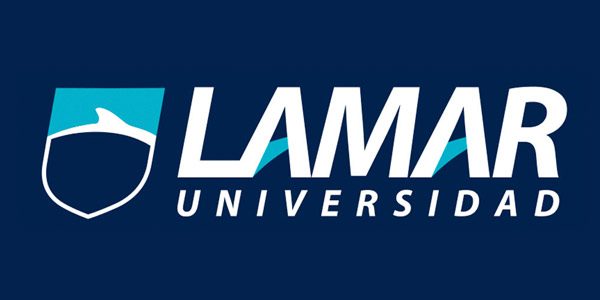 Ensayos Clínicos ControladosMEDICINA BASADA EN LA EVIDENCIADra. Sandra Senties Gómez Alumna: Gabriela Alejandra Bonilla SánchezHospital Civil “Dr. Juan I. Menchaca”22de abril del 2015Preguntas para el análisis del artículo de ensayos clínicos controlados¿Fue el objetivo de estudio definido con claridad? Sí, fue definido con claridad, el objetivo está bien planteado y queda claramente establecido lo que se busca.¿Qué porcentaje de la población elegible rehusó participar en el estudio? No se menciona la población que rehusó participar en el estudio, solo se menciona los pacientes excluidos y los que abandonaron el estudio¿Fueron las características de estos pacientes diferentes a las de los incluidos en el estudio? No se mencionan dichos pacientes en el artículo¿Cuál es la probabilidad de que esto haya producido un sesgo en los resultados? No se mencionan dichos pacientes, por lo tanto se desconoce si puede haber sesgo en los resultados debido a la omisión. Pero el artículo refiere que hay aleatorización por lo que se da por hecho que queda eliminado el sesgo de selección.¿Fueron los tratamientos definidos con claridad? Sí, se definió tanto a clopidogrel como a ticagrelor, de igual manera se mencionan las dosis en que fueron aplicados y  el número de tomas por día.¿Se utilizaron controles (históricos, concurrentes)? No se menciona si se utilizó algún tipo de control para éste estudio. Solo se menciona que se realizó en diferentes países¿Fueron las características de los pacientes en el grupo control y en el grupo experimental similares, denotando que la asignación aleatoria de los tratamientos fue adecuada?  Sí, se incluyeron características idénticas tanto en el grupo control como en el grupo experimental y los pacientes estuvieron bajo aleatorización.¿Se utilizó cegamiento (ciego, doble ciego, triple ciego) o no (abierto)? Sí se utilizó cegamiento y fue doble ciego¿Fueron los resultados definidos y medidos correctamente? Sí, se definió correctamente los resultados, integrando intervalo de confianza y valor de P, al igual que sus porcentajes y número de pacientes.¿Se evaluó si los participantes tomaron el tratamiento como se les indico (por ejemplo el conteo de pastillas)? No se menciona si hubo algún tipo de evaluación para saber si los pacientes realmente tomaron el tratamiento tal y como se les indico.¿Fue el análisis hecho con la intención de tratar? Sí, todos los pacientes asignados aleatoriamente a un grupo de tratamiento se incluyeron en los análisis con intención de tratar.¿Fue el seguimiento de los pacientes completo? No, fue hasta determinado año, ya que se dispuso de información de vitalidad de los pacientes.¿Se excluyeron del análisis pacientes después de ser aleatorizados? No, primero se excluyeron y después se realizó la aleatorización¿Fueron las características de dichos  pacientes diferentes a las de los que fueron incluidos en el análisis? No, los pacientes tenían características similares, pero se excluyeron debido a que tenían contraindicación de utilizar tanto clopidogrel como ticagrelor, tratamiento fibrinolítico en las 24 horas previas a la aleatorización, la necesidad de tratamiento anticoagulante, mayor riesgo de bradicardia y tratamiento concomitante con un inhibidor o inductor fuerte del citocromo P450 3A.¿Cuál es la validez externa o aplicabilidad de los resultados a otros grupos de pacientes? Esta investigación tiene la capacidad de aplicabilidad en otros tipos de grupos o poblaciones.Formulas:Incidencia de expuestos (CIE)= a/a+b = 1290 /1290 + 1456=  1290/2746= 0.46 x 100= 46%Incidencia de los no expuestos (CIO)= c/c+d = 8043/8043+7835= 8043/15878= 0.50 x100= 50%Reducción del riesgo relativo (RRR)= (IE- IO)/CIE=0 .46-0.50/.46= 0.04/.46= 0.08= 8% Reducción del riesgo absoluto (RRA) =0 .46-0.50= 0.04 X 100 = 4%NNT= 1/RRA= 1/.04= 25TicagrelorClorpidogrelTotal de pacientesMuertes por causas vasculares (+)1290a1456b2746Muertes por causas vasculares (-)8043c7835d15878Total de pacientes9333929118624